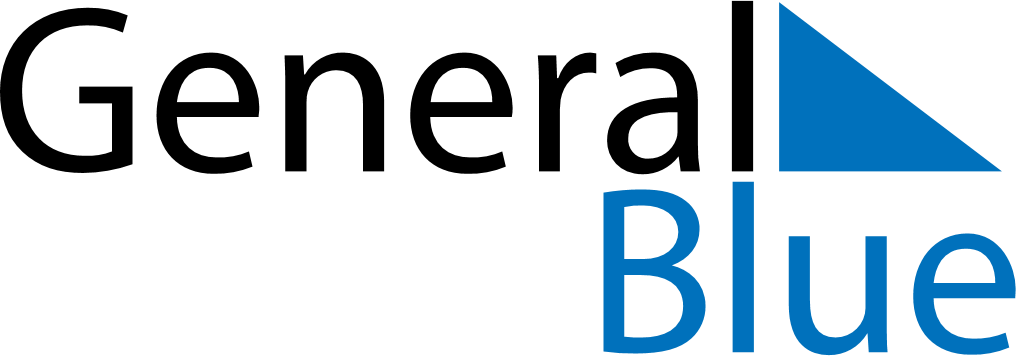 April 2024April 2024April 2024April 2024April 2024April 2024Karasjohka, Troms og Finnmark, NorwayKarasjohka, Troms og Finnmark, NorwayKarasjohka, Troms og Finnmark, NorwayKarasjohka, Troms og Finnmark, NorwayKarasjohka, Troms og Finnmark, NorwayKarasjohka, Troms og Finnmark, NorwaySunday Monday Tuesday Wednesday Thursday Friday Saturday 1 2 3 4 5 6 Sunrise: 5:21 AM Sunset: 7:21 PM Daylight: 13 hours and 59 minutes. Sunrise: 5:17 AM Sunset: 7:25 PM Daylight: 14 hours and 8 minutes. Sunrise: 5:12 AM Sunset: 7:29 PM Daylight: 14 hours and 17 minutes. Sunrise: 5:07 AM Sunset: 7:33 PM Daylight: 14 hours and 25 minutes. Sunrise: 5:03 AM Sunset: 7:37 PM Daylight: 14 hours and 34 minutes. Sunrise: 4:58 AM Sunset: 7:41 PM Daylight: 14 hours and 43 minutes. 7 8 9 10 11 12 13 Sunrise: 4:54 AM Sunset: 7:46 PM Daylight: 14 hours and 52 minutes. Sunrise: 4:49 AM Sunset: 7:50 PM Daylight: 15 hours and 0 minutes. Sunrise: 4:44 AM Sunset: 7:54 PM Daylight: 15 hours and 9 minutes. Sunrise: 4:39 AM Sunset: 7:58 PM Daylight: 15 hours and 18 minutes. Sunrise: 4:35 AM Sunset: 8:02 PM Daylight: 15 hours and 27 minutes. Sunrise: 4:30 AM Sunset: 8:06 PM Daylight: 15 hours and 36 minutes. Sunrise: 4:25 AM Sunset: 8:11 PM Daylight: 15 hours and 45 minutes. 14 15 16 17 18 19 20 Sunrise: 4:21 AM Sunset: 8:15 PM Daylight: 15 hours and 54 minutes. Sunrise: 4:16 AM Sunset: 8:19 PM Daylight: 16 hours and 3 minutes. Sunrise: 4:11 AM Sunset: 8:24 PM Daylight: 16 hours and 12 minutes. Sunrise: 4:06 AM Sunset: 8:28 PM Daylight: 16 hours and 21 minutes. Sunrise: 4:01 AM Sunset: 8:32 PM Daylight: 16 hours and 31 minutes. Sunrise: 3:56 AM Sunset: 8:37 PM Daylight: 16 hours and 40 minutes. Sunrise: 3:51 AM Sunset: 8:41 PM Daylight: 16 hours and 49 minutes. 21 22 23 24 25 26 27 Sunrise: 3:46 AM Sunset: 8:46 PM Daylight: 16 hours and 59 minutes. Sunrise: 3:41 AM Sunset: 8:51 PM Daylight: 17 hours and 9 minutes. Sunrise: 3:36 AM Sunset: 8:55 PM Daylight: 17 hours and 18 minutes. Sunrise: 3:31 AM Sunset: 9:00 PM Daylight: 17 hours and 28 minutes. Sunrise: 3:26 AM Sunset: 9:05 PM Daylight: 17 hours and 38 minutes. Sunrise: 3:21 AM Sunset: 9:09 PM Daylight: 17 hours and 48 minutes. Sunrise: 3:16 AM Sunset: 9:14 PM Daylight: 17 hours and 58 minutes. 28 29 30 Sunrise: 3:11 AM Sunset: 9:19 PM Daylight: 18 hours and 8 minutes. Sunrise: 3:05 AM Sunset: 9:24 PM Daylight: 18 hours and 19 minutes. Sunrise: 3:00 AM Sunset: 9:30 PM Daylight: 18 hours and 29 minutes. 